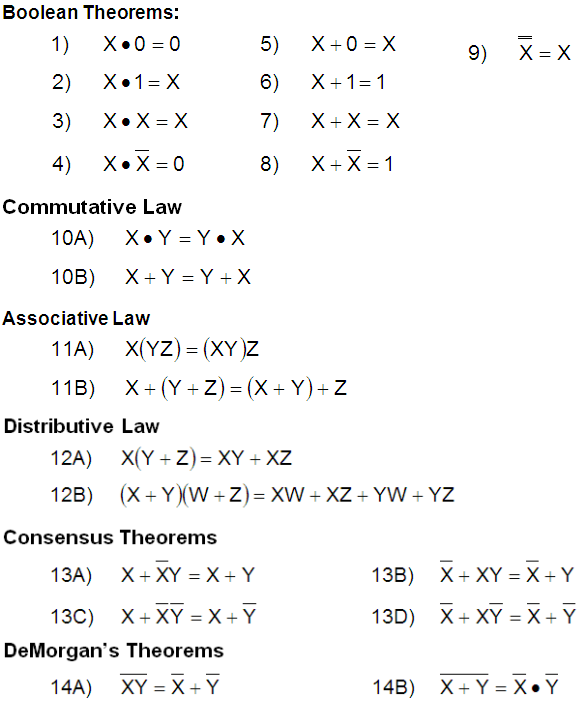 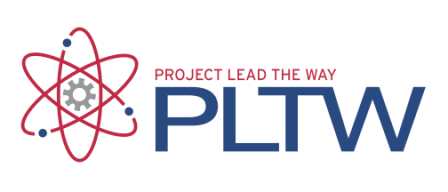 Digital Electronics Equations and Theorems